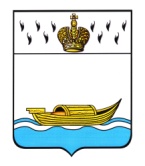 ДУМА ВЫШНЕВОЛОЦКОГО ГОРОДСКОГО ОКРУГАРЕШЕНИЕот 27.05.2020                                     № 182О внесении изменений в решениеДумы Вышневолоцкого городского округаот 16.12.2019 № 90 «Об Управлении территориальнойполитики и социально-административного развития сельских территорий администрацииВышневолоцкого городского округа»В соответствии с Федеральным законом  от 06.10.2003 № 131-ФЗ «Об общих принципах организации местного самоуправления в Российской Федерации», Федеральным законом от 31.03.1999 № 69-ФЗ «О газоснабжении в Российской Федерации», Дума Вышневолоцкого городского округа решила:1. Внести в решение Думы Вышневолоцкого городского округа от 16.12.2019 № 90 «Об Управлении территориальной политики и социально-административного развития сельских территорий администрации Вышневолоцкого городского округа» (с изменениями от 29.01.2020 № 153) следующие изменения в приложении к решению «Положение об Управлении территориальной политики и социально-административного развития сельских территорий администрации Вышневолоцкого городского округа»:- дополнить пунктом 2.9. следующего содержания:«2.9. участие в организации на подведомственной территории электро- и газоснабжения населения в пределах полномочий, установленных законодательством Российской Федерации, в том числе участие в разработке и реализации мероприятий по подготовке населения к использованию газа  в соответствии с межрегиональными и региональными программами газификации жилищно-коммунального хозяйства, промышленных и иных организаций.»;- дополнить пунктом 3.19. следующего содержания:«3.19. участвует в мероприятиях по организации электро- и газоснабжения населения на подведомственной территории, в том числе путем заключения соответствующих муниципальных контрактов.».2. Настоящее решение вступает в силу со дня его принятия.3.Настоящее решение подлежит официальному опубликованию в газете «Вышневолоцкая правда» и размещению на официальном сайте муниципального образования Вышневолоцкий городской округ в информационно - телекоммуникационной сети «Интернет»Глава Вышневолоцкого городского округа                                                 Н.П. РощинаПредседатель Думы Вышневолоцкого городского округа                                                   Н.Н. Адров